TÓMSTUNDASTARF Á HRAUNBÚÐUM JúlíVINNUSTOFAN ER OPIN ALLA VIRKA DAGA KL. 13-16Smíðastofan er opin alla virka daga frá kl 13-15HEITIR BAKSTRAR ALLA VIRKA DAGA KL. 10:00 / LEIKFIMI ALLA VIRKA DAGA KL. 10:008. júlí9. júlí10. júlí11. júlí12. júlíSetustofa kl 11:00Stjönuspá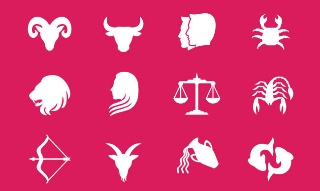 Leikfimissalur kl 14:00BOCCIA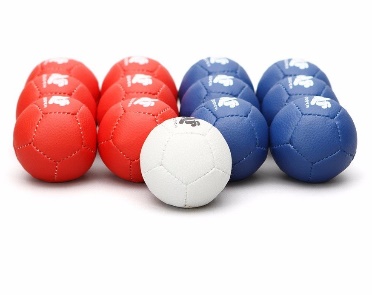 Setustofa kl 11:00Hversu vel þekkir þú?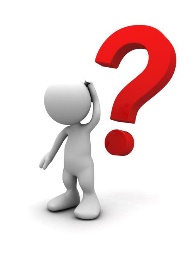 Setustofa kl 14:00LesturLesið verður úr bókinni TvísagaSetustofa kl 11:00Helgistund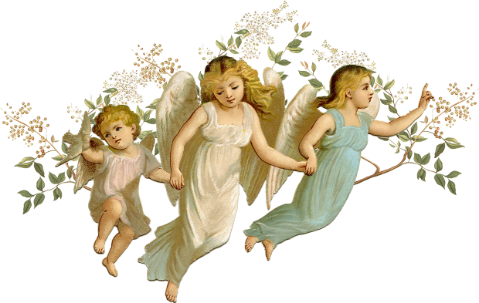 Setustofa kl 14:00HeimildarþátturDavíð Stefánsson Frá Fagraskógi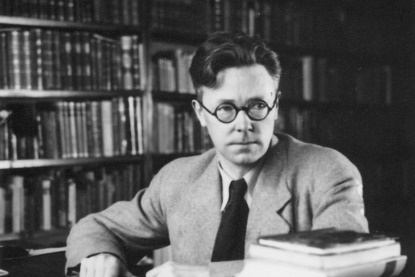 Setustofa kl 11:00ViðtalRagnar Bjarnasson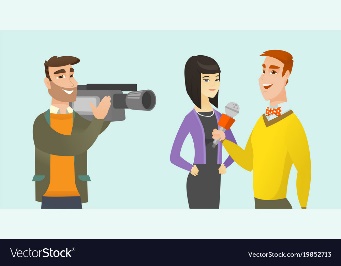 Setustofa kl 14:00FréttalesturFarið verður yfir helstu fréttir vikunnar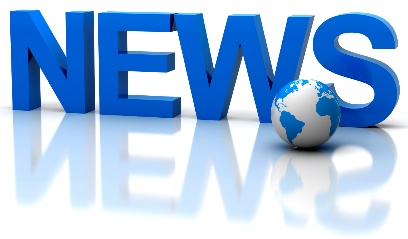 Setustofa kl 11:00Samfélagið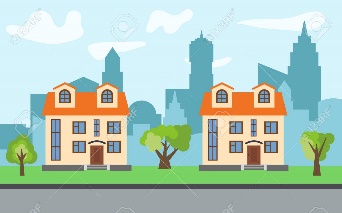 Matsalur kl 15:00Föstudagslögin Helga og Arnór koma og spila fyrir okkur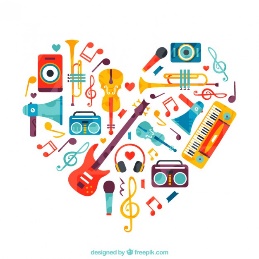 